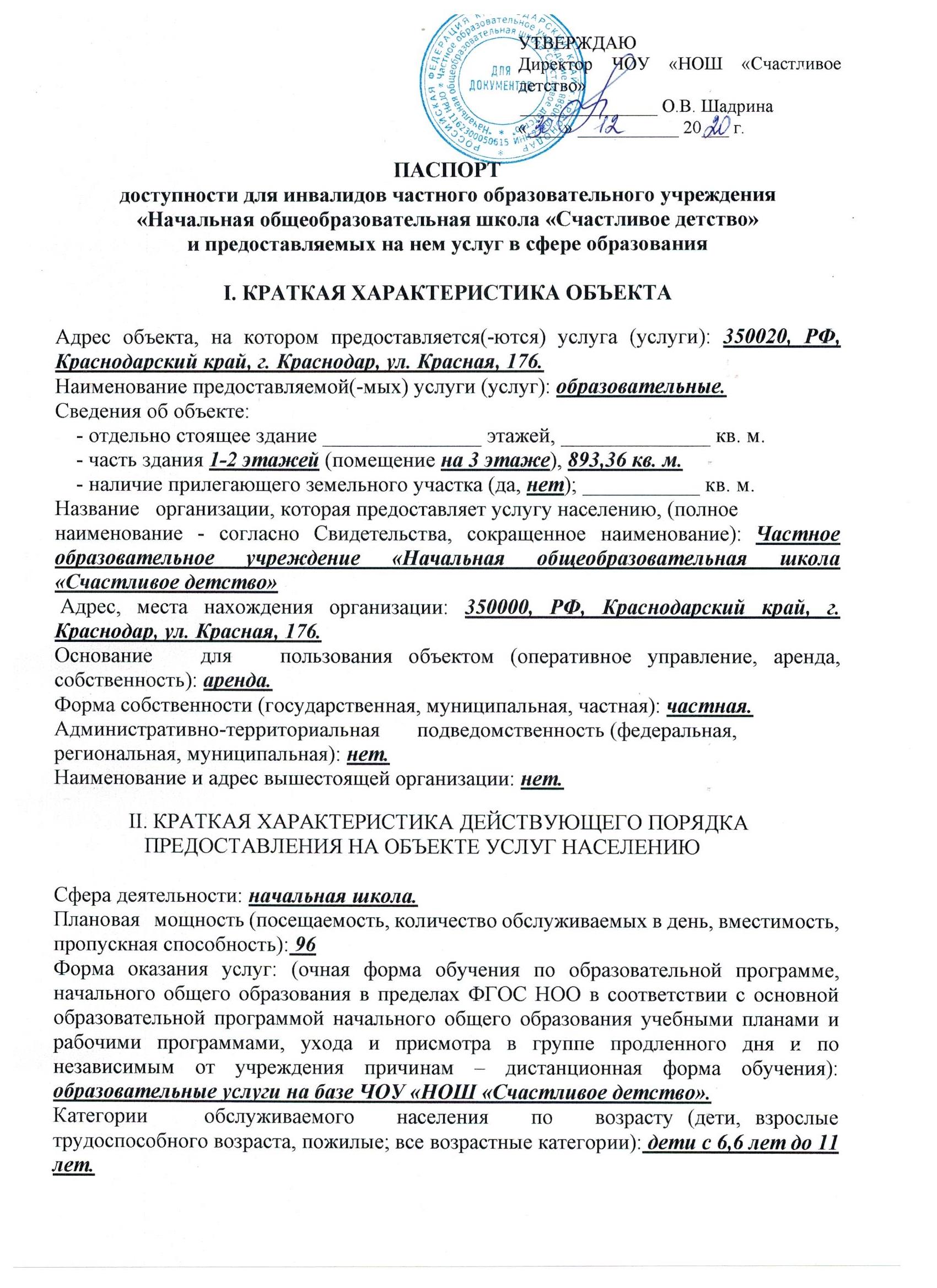 Категории    обслуживаемого   населения   по   возрасту (дети, взрослые трудоспособного возраста, пожилые; все возрастные категории): дети с 6,6 лет до 11 лет. Категории     обслуживаемых     инвалидов (инвалиды    с    нарушениями опорно-двигательного аппарата; нарушениями зрения, нарушениями слуха): нет.III. ОЦЕНКА СОСТОЯНИЯ И ИМЕЮЩИХСЯ НЕДОСТАТКОВ В ОБЕСПЕЧЕНИИУСЛОВИЙ ДОСТУПНОСТИ ДЛЯ ИНВАЛИДОВ ОБЪЕКТАIV. ОЦЕНКА СОСТОЯНИЯ И ИМЕЮЩИХСЯ НЕДОСТАТКОВ В ОБЕСПЕЧЕНИИУСЛОВИЙ ДОСТУПНОСТИ ДЛЯ ИНВАЛИДОВ ПРЕДОСТАВЛЯЕМЫХ УСЛУГV. ПРЕДЛАГАЕМЫЕ УПРАВЛЕНЧЕСКИЕ РЕШЕНИЯ ПО СРОКАМИ ОБЪЕМАМ РАБОТ, НЕОБХОДИМЫМ ДЛЯ ПРИВЕДЕНИЯ ОБЪЕКТА И ПОРЯДКА ПРЕДОСТАВЛЕНИЯ НА НЕМ УСЛУГ В СООТВЕТСТВИЕ С ТРЕБОВАНИЯМИ ЗАКОНОДАТЕЛЬСТВА РОССИЙСКОЙ ФЕДЕРАЦИИ ОБ ОБЕСПЕЧЕНИИ УСЛОВИЙ ИХ ДОСТУПНОСТИ ДЛЯ ИНВАЛИДОВ<*> С учетом выводов оценки состояния и имеющихся недостатков в обеспечении условий доступности для инвалидов объекта и порядка предоставления услуги, приведенных в разделе III и IV паспорта.Проведение ремонтных работ на объекте будет осуществляться с учетом требований постановления Правительства Российской Федерации от 26 декабря 2014 г. № 1521 «Об утверждении перечня национальных стандартов и сводов правил (частей таких стандартов и сводов правил), в результате применения которых на обязательной основе обеспечивается соблюдение требований Федерального закона «Технический регламент о безопасности зданий и сооружений» и приказа Министерства регионального развития Российской Федерации от 27 декабря 2011 г. № 605 «Об утверждении свода правил «СНиП 35-01-2001 «Доступность зданий и сооружений для маломобильных групп населения» (СП 59.13330.2012)».Период проведения работ: до 2030 года.Ожидаемый результат: Доступность объекта маломобильным группам населения.6. Особые отметкиПаспорт сформирован на основании акта обследования объекта от 30 декабря 2020 года.Директор ЧОУ «НОШ «Счастливое детство» Шадрина О.В.Акт прилагается. (Приложение 1)Директор ЧОУ «НОШ «Счастливое детство» Шадрина О.В. оставляет за собой право вносить изменения и дополнения в Паспорт доступности объекта и предоставляемых на нем услуг с учетом финансирования и потребности в предоставлении услуг на качественно новом уровне с учетом изменения федерального и регионального законодательств.Приложение 1к паспорту доступностиАКТ ОБСЛЕДОВАНИЯобъекта социальной инфраструктуры к ПАСПОРТУ ДОСТУПНОСТИ 30 декабря 2020 г. 1. Общие сведения об объекте.1.1. Адрес объекта, на котором предоставляется(-ются) услуга (услуги): 350020, РФ, Краснодарский край, г. Краснодар, ул. Красная, 176.1.2. Наименование предоставляемой(-мых) услуги (услуг): образовательные.1.3. Сведения об объекте:    - отдельно стоящее здание ________ этажей, ___________ кв. м.    - часть здания 1-2 этажей (помещение на 3 этаже), 893,36 кв. м.    - наличие прилегающего земельного участка (да, нет); ______ кв. м.1.4. Название   организации, которая предоставляет услугу населению, (полное наименование - согласно Свидетельства, сокращенное наименование): Частное образовательное учреждение «Начальная общеобразовательная школа «Счастливое детство»  1.5. Адрес организации: 350000, РФ, Краснодарский край, г. Краснодар, ул. Красная, 176.1.6. Основание   для   пользования объектом (оперативное управление, аренда, собственность): аренда.1.7.   Форма собственности (государственная, муниципальная, частная): частная.1.8. Административно - территориальная подведомственность федеральная, региональная, муниципальная): нет.1.9.    Наименование и адрес вышестоящей организации: нет.1.10.  Год постройки здания 2016, капитальный ремонт не проводился.1.11. Дата предстоящих плановых ремонтных работ: текущего - 2021 г., капитального – нет.            2. Характеристика деятельности организации на объекте. Сфера деятельности: образование. Виды оказываемых услуг: ведение образовательной деятельности. Форма оказания услуг: на объекте.Категории обслуживаемого населения по возрасту: дети 6,6 – 11 лет.Категория обслуживаемых инвалидов: нет.Плановая мощность (посещаемость в день): 96.Участие в разработке индивидуальной программы реабилитации (далее – ИПР) ребенка — инвалида: нет, в реализации ИПР: нет.Состояние доступности объекта. 3.1. Путь следования к объекту пассажирским транспортом - да, наличие   адаптированного пассажирского транспорта к объекту: нет.3.2.    Путь к объекту от ближайшей остановки пассажирского транспорта:3.2.1. расстояние до объекта от остановки транспорта – 500 м;3.2.2. время движения (пешком): 5 минут;3.2.3. наличие выделенного от проезжей части пешеходного пути (да, нет) – нет;3.2.4. перекрестки: регулируемые;3.2.5. информация на пути следования к объекту: да;3.2.6. перепады высоты на пути: да.Их обустройство для инвалидов на коляске: нет.Организация доступности объекта для инвалидов — форма обслуживания:<*> указывается один из вариантов: «А», «Б», «ДУ», «ВНД»:«А» - доступность всех зон и помещений (универсальная);«Б» - выделены для обслуживания инвалидов специальные участки и помещения;«ДУ» -обеспечена условная доступность: помощь сотрудника организации, либо      услуги предоставляются на дому или дистанционно;«ВНД» - доступность не организована (временно недоступно)3.4 Состояние доступности основных структурно-функциональных зон:--------------------------------<**> Указывается: ДП-В - доступно полностью всем;ДП-И (К, О, С, Г, У) — доступно полностью избирательно (указать категории      инвалидов);ДЧ-В - доступно частично всем;ДЧ-И (К, О, С, Г, У) — доступно частично избирательно (указать категории инвалидов);ДУ - доступно условно;ВНД – недоступно.3.5. Итоговое  заключение о состоянии доступности ОСИ: данный ОСИ имеет низкую оценку состояния доступности для инвалидов и маломобильных групп населения, т.е. доступен избирательно. Центральный вход в здание соответствует нормам доступности маломобильных групп населения. Санитарно-гигиенические помещения не соответствуют нормам доступности инвалидов и маломобильных групп. Визуальные, акустические, тактильные средства и устройства информации присутствуют частично. На пути следования путь благоустроен удовлетворительно. Покрытие прилегающей территории забетонировано. Информация на пути следования к объекту, а также на прилегающей территории присутствует. Нет системы связи на всех зонах. Прилегающая территория недостаточно освещена.4. Управленческое решение (проект).4.1. Рекомендации по адаптации основных структурных элементов объекта:<*> указывается один из вариантов (видов работ): - не нуждается; - ремонт (текущий, капитальный);- индивидуальное решение с TCP; - технические решения невозможны — организация альтернативной формы обслуживания.4.2. Период проведения работ до 2030 года в рамках исполнения Государственной программы РД «Доступная среда».№ п/пОсновные показатели доступности для инвалидов объектаОценка состояния и имеющихся недостатков в обеспечении условий доступности для инвалидов объекта1231выделенные стоянки автотранспортных средств для инвалидовда2сменные кресла-коляскинет3адаптированные лифтынет4поручнинет5пандусынет6подъемные платформы (аппарели)нет7раздвижные дверинет8доступные входные классыда9доступные санитарно-гигиенические помещениянет10достаточная ширина дверных проемов в стенах, лестничных маршей, площадокда11надлежащее размещение оборудования и носителей информации, необходимых для обеспечения беспрепятственного доступа к объектам (местам предоставления услуг) инвалидов, имеющих стойкие расстройства функции зрения, слуха и передвижениянет12дублирование необходимой для инвалидов, имеющих стойкие расстройства функции зрения, зрительной информации - звуковой информацией, а также надписей, знаков и иной текстовой и графической информации - знаками, выполненными рельефно-точечным шрифтом Брайля и на контрастном фоненет13дублирование необходимой для инвалидов по слуху звуковой информации зрительной информациейнет14иныенет№ п/пОсновные показатели доступности для инвалидов предоставляемой услугиОценка состояния и имеющихся недостатков в обеспечении условий доступности для инвалидов предоставляемой услуги1231наличие при входе в объект вывески с названием организации, графиком работы организации, планом здания, выполненных рельефно-точечным шрифтом Брайля и на контрастном фоненет2обеспечение инвалидам помощи, необходимой для получения в доступной для них форме информации о правилах предоставления услуги, в том числе об оформлении необходимых для получения услуги документов, о совершении ими других необходимых для получения услуги действийда3проведение инструктирования или обучения сотрудников, предоставляющих услуги населению, для работы с инвалидами, по вопросам, связанным с обеспечением доступности для них объектов и услугда4наличие работников организаций, на которых административно-распорядительным актом возложено оказание инвалидам помощи при предоставлении им услугда5предоставление услуги с сопровождением инвалида по территории объекта работником организациинет6предоставление инвалидам по слуху при необходимости услуги с использованием русского жестового языка, включая обеспечение допуска на объект сурдопереводчика, тифлопереводчиканет7соответствие транспортных средств, используемых для предоставления услуг населению, требованиям их доступности для инвалидовнет8обеспечение допуска на объект, в котором предоставляются услуги, собаки-проводника при наличии документа, подтверждающего ее специальное обучение, выданного по форме и в порядке, утвержденном приказом Министерства труда и социальной защиты Российской Федерациинет9наличие в одном из помещений, предназначенных для проведения массовых мероприятий, индукционных петель и звукоусиливающей аппаратурынет10адаптация официального сайта органа и организации, предоставляющих услуги в сфере образования, для лиц с нарушением зрения (слабовидящих)да11обеспечение предоставления услуг тьюторанет12иныенет№ п/пПредлагаемые управленческие решения по объемам работ, необходимым для приведения объекта в соответствие с требованиями законодательства Российской Федерации об обеспечении условий их доступности для инвалидов <*>Сроки1сменные кресла-коляскиПриобретение оборудования и носителей информации запланировать до 2030 года с учетом финансовой возможностей организации.2адаптированные лифтыПроведение любых реконструкций и ремонтных работ будет согласовано с собственником здания и при условии финансирования.3поручниПроведение любых реконструкций и ремонтных работ будет согласовано с собственником здания и при условии финансирования.4пандусыПроведение любых реконструкций и ремонтных работ будет согласовано с собственником здания и при условии финансирования.5подъемные платформы (аппарели)Проведение любых реконструкций и ремонтных работ будет согласовано с собственником здания и при условии финансирования.6раздвижные двериПроведение любых реконструкций и ремонтных работ будет согласовано с собственником здания и при условии финансирования.7доступные санитарно-гигиенические помещенияПроведение любых реконструкций и ремонтных работ будет согласовано с собственником здания и при условии финансирования.8надлежащее размещение оборудования и носителей информации, необходимых для обеспечения беспрепятственного доступа к объектам (местам предоставления услуг) инвалидов, имеющих стойкие расстройства функции зрения, слуха и передвиженияПриобретение оборудования и носителей информации запланировать до 2030 года с учетом финансовой возможностей организации.9дублирование необходимой для инвалидов, имеющих стойкие расстройства функции зрения, зрительной информации - звуковой информацией, а также надписей, знаков и иной текстовой и графической информации - знаками, выполненными рельефно-точечным шрифтом Брайля и на контрастном фонеПриобретение оборудования и носителей информации запланировать до 2030 года с учетом финансовой возможностей организации.10дублирование необходимой для инвалидов по слуху звуковой информации зрительной информациейПриобретение оборудования и носителей информации запланировать до 2030 года с учетом финансовой возможностей организации.№ п/пПредлагаемые управленческие решения по объемам работ, необходимым для приведения порядка предоставления услуг в соответствие с требованиями законодательства Российской Федерации об обеспечении условий их доступности для инвалидов <*>Сроки1наличие при входе в объект вывески с названием организации, графиком работы организации, планом здания, выполненных рельефно-точечным шрифтом Брайля и на контрастном фонеПриобретение оборудования и носителей информации запланировать до 2030 года с учетом финансовой возможностей организации.2предоставление услуги с сопровождением инвалида по территории объекта работником организацииВведение новой единицы не запланировано, организация помощи инвалидам будет включена в должностные регламенты и инструкции сотрудников. Предусмотрено сопровождение детей – инвалидов родителями (законными представителями).3предоставление инвалидам по слуху при необходимости услуги с использованием русского жестового языка, включая обеспечение допуска на объект сурдопереводчика, тифлопереводчикаВведение новой единицы не запланировано, организация помощи инвалидам будет включена в должностные регламенты и инструкции сотрудников. Предусмотрено сопровождение детей – инвалидов родителями (законными представителями).4соответствие транспортных средств, используемых для предоставления услуг населению, требованиям их доступности для инвалидовПроведение любых реконструкций и ремонтных работ будет согласовано с собственником здания и при условии финансирования5обеспечение допуска на объект, в котором предоставляются услуги, собаки-проводника при наличии документа, подтверждающего ее специальное обучение, выданного по форме и в порядке, утвержденном приказом Министерства труда и социальной защиты Российской ФедерацииДопуска на объект собаки-проводника при наличии документа, подтверждающего ее специальное обучение, будет согласовано с собственником здания.6наличие в одном из помещений, предназначенных для проведения массовых мероприятий, индукционных петель и звукоусиливающей аппаратурыПроведение любых реконструкций и ремонтных работ будет согласовано с собственником здания и при условии финансирования7обеспечение предоставления услуг тьютораВведение новой единицы не запланировано, организация помощи инвалидам будет включена в должностные регламенты и инструкции сотрудников. Предусмотрено сопровождение детей – инвалидов родителями (законными представителями).№п/пКатегория инвалидов (вид нарушения).Вариант организации доступности объекта обследования*1.Все категории инвалидов и МГНБ в том числе инвалиды.ДУ2.Передвигающиеся на креслах-колясках.ВНД3.С нарушениями опорно-двигательного аппарата.ВНД4.С нарушениями зрения.ВНД5.С нарушениями слуха.ВНД6.С нарушениями умственного развития.ВНД№п/пОсновные структурно функциональные зоны.Состояние доступности, в том числе для основных категорий инвалидов**1.Территория, прилегающая к зданию (участок).ДП-И (К, О, С, У).2.Вход (входы) в здание.ДП-И (О, С, У).3.Путь (пути) движения внутри здания (в т.ч. при эвакуации). ДП-И (С, У).4.Зона целевого назначения здания (целевого посещения объекта). ДУ.5. Санитарно-гигиенические помещения.ДП-И (С, У).6.Система информации и связи (на всех зонах).ДУ.7.Пути движения к объекту (от остановки транспорта).ДП-И (К, О, С, У).№п/пОсновные структурно-функциональные зоны объектаРекомендации по адаптации объекта (вид работы)*1.Территория, прилегающая к зданию (участок).Необходим текущий ремонт дорожного покрытия.2.Путь (пути) движения внутри здания (в т.ч. пути эвакуации). Технические решения невозможны.3.Санитарно-гигиенические помещенияИндивидуальное решение.4.Система информации на объекте (на всех зонах).Индивидуальное решение.5.Пути движения к объекту (от остановки транспорта).Индивидуальное решение.6.Все зоны и участки.Индивидуальное решение.